South Woods Elementary School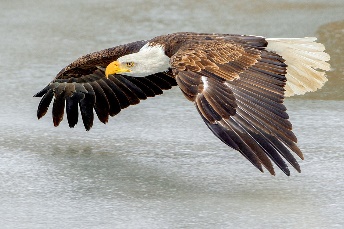 Eagle Country Extended Day Program 2022-2023Registration & RatesThere is a non-refundable registration fee $50 per child/$70 per family. The annual registration fee is required for both new and returning students.AM before school care per child is $5.00 per day = $50.00 for 2 weeksPM after school care per child is $13.00 per day = $130.00 for 2 weeksAM/PM school care together is $18.00 per day = 180.00 for 2 weeksLATE PICK UP CHARGESA charge of $6.00 FOR 0-15 MINS will be charged for late pick up…NO EXCEPTIONS. Secure back-up arrangements with family, friends or neighbors for emergencies. Your child(ren) must be promptly picked up by 6pm. This is a St. Johns County School District policy strictly enforced. In the event of 3 late child pickups, your child(dren) will lose their privileges from the program for the year.PAYMENT PROCEDURESAll checks are to be made out to South Woods Extended Day, please put your child’s name on the memo line.Payments are due every second Friday of the month (2 weeks) by end of business day.You are required to pay on time regardless of whether you have or have not seen a statement. Any questions regarding your statement should be addressed prior to the due date.Please make sure we have your email and contact info, you will be emailed statements bi-weekly.DO NOT include payments for other school services/functions in your Extended Day Program payment. The State of Florida requires us to collect the registration fee + 2 weeks in advance. Parents can make payments through www.schoolpay.com. It’s quick, easy and convenient. Be sure to select EXTENDED DAY. Payments can also be made in the office with cash or check.PICK UP & DROP OFFMornings: Enter through the parent pick up loop, an Extended Day staff member will greet & welcome your child. Opens 6:30 AM-7:45 AM.Afternoon: Enter the front office with your ID and identify yourself. Extended Day staff will call your child to the front office. Parents, if you send a person into the office to retrieve your child who is not on your approved list you MUST notify the office 904-547-8610 before dismissal. Extended Day Staff will not release your child without approval.EligibilityAll students taking part in our Extended Day program must be potty-trained or self-sufficient when restroom needs arise. If determined that staff to child ratio or facilities used create an undesirable situation for your child the coordinator will advise the Principal and we will request your child not to participate in the program. Early Withdrawal PolicyIn the event of early withdrawal from the Extended Day Program, all registrations paid are non-refundable.If there is a debt, the debt must be paid in full before the student is able to re-enroll.If you should decide to re-enroll your child in the Extended Day Program after your child’s withdrawal, a registration fee of $50.00 single child/$70 family will be required before your child can start.SnackSnacks will be provided for each student. Each student will be given a snack & a drink each day. If your child has allergies, please send a written note for accommodations’ to be made. Your child may bring their own snack and drink.Please keep in mind that attending Eagle Country at SWES is a privilege, not a right.Behavior Expectations – Please discuss with your child/children.We believe in the practice of positive reinforcement. This method encourages our students to seek positive attention rather than negative attention. You will be notified in writing of any behavior problems with your child. You, meaning the parent will be asked to sign the written notice. You can obtain a copy upon request.One written notice, the child will be given an informal warning.After two written notices, the child will be suspended for (1) day from attending SWES Eagles Landing (before & after).After three written notices, the child will be suspended for (3) days from attending SWES Eagles Landing (before & after).If your child receives a fourth written notice any point during the school year, he or she will not be permitted to return to SWES Eagles Landing (before & after).The SWES Eagles Landing Program reserves the right to suspend and/or expel a child if at any point in time he/she threatens the safety of himself/herself or another child.If you have any questions, please don’t hesitate to email Charlene.Hiers@stjohns.k12.fl.us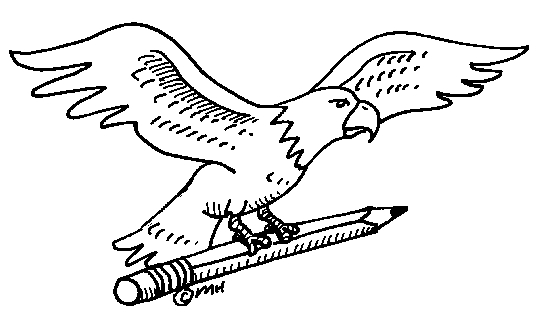 Movie PermissionDo you give permission for your child to watch “G” or “PG” movies at Extended Day in the event of inclement weather or as a reward? This will act as a movie permission slip for the school year. YES: ___________________		NO: _____________________Parent Signature: ________________________________Authorization for Emergency CareIn case of an accident or serious illness, if the SWES Eagle Country Program is unable to reach me, I hereby authorize them to contact the physician indicated on the registration form. Parent/Guardian Signature: _________________________________________